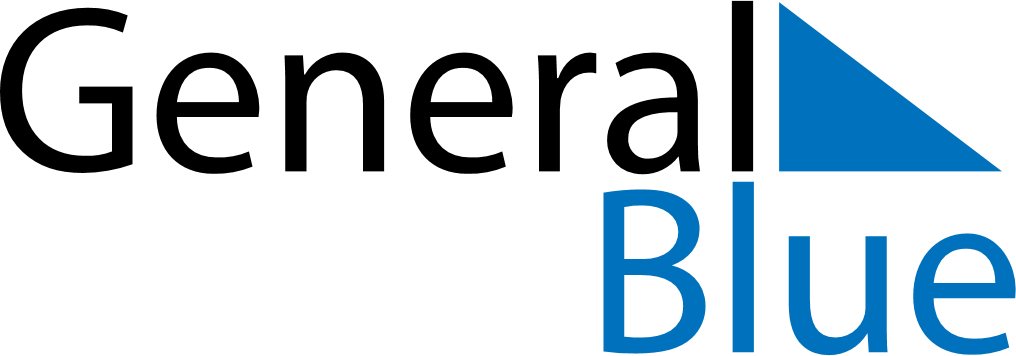 May 2024May 2024May 2024May 2024May 2024May 2024Balvi, LatviaBalvi, LatviaBalvi, LatviaBalvi, LatviaBalvi, LatviaBalvi, LatviaSunday Monday Tuesday Wednesday Thursday Friday Saturday 1 2 3 4 Sunrise: 5:21 AM Sunset: 8:54 PM Daylight: 15 hours and 32 minutes. Sunrise: 5:19 AM Sunset: 8:56 PM Daylight: 15 hours and 36 minutes. Sunrise: 5:17 AM Sunset: 8:58 PM Daylight: 15 hours and 41 minutes. Sunrise: 5:14 AM Sunset: 9:00 PM Daylight: 15 hours and 45 minutes. 5 6 7 8 9 10 11 Sunrise: 5:12 AM Sunset: 9:02 PM Daylight: 15 hours and 50 minutes. Sunrise: 5:10 AM Sunset: 9:04 PM Daylight: 15 hours and 54 minutes. Sunrise: 5:08 AM Sunset: 9:06 PM Daylight: 15 hours and 58 minutes. Sunrise: 5:05 AM Sunset: 9:09 PM Daylight: 16 hours and 3 minutes. Sunrise: 5:03 AM Sunset: 9:11 PM Daylight: 16 hours and 7 minutes. Sunrise: 5:01 AM Sunset: 9:13 PM Daylight: 16 hours and 11 minutes. Sunrise: 4:59 AM Sunset: 9:15 PM Daylight: 16 hours and 15 minutes. 12 13 14 15 16 17 18 Sunrise: 4:57 AM Sunset: 9:17 PM Daylight: 16 hours and 19 minutes. Sunrise: 4:55 AM Sunset: 9:19 PM Daylight: 16 hours and 24 minutes. Sunrise: 4:53 AM Sunset: 9:21 PM Daylight: 16 hours and 28 minutes. Sunrise: 4:51 AM Sunset: 9:23 PM Daylight: 16 hours and 32 minutes. Sunrise: 4:49 AM Sunset: 9:25 PM Daylight: 16 hours and 35 minutes. Sunrise: 4:47 AM Sunset: 9:27 PM Daylight: 16 hours and 39 minutes. Sunrise: 4:45 AM Sunset: 9:29 PM Daylight: 16 hours and 43 minutes. 19 20 21 22 23 24 25 Sunrise: 4:43 AM Sunset: 9:31 PM Daylight: 16 hours and 47 minutes. Sunrise: 4:42 AM Sunset: 9:32 PM Daylight: 16 hours and 50 minutes. Sunrise: 4:40 AM Sunset: 9:34 PM Daylight: 16 hours and 54 minutes. Sunrise: 4:38 AM Sunset: 9:36 PM Daylight: 16 hours and 58 minutes. Sunrise: 4:36 AM Sunset: 9:38 PM Daylight: 17 hours and 1 minute. Sunrise: 4:35 AM Sunset: 9:40 PM Daylight: 17 hours and 4 minutes. Sunrise: 4:33 AM Sunset: 9:41 PM Daylight: 17 hours and 8 minutes. 26 27 28 29 30 31 Sunrise: 4:32 AM Sunset: 9:43 PM Daylight: 17 hours and 11 minutes. Sunrise: 4:30 AM Sunset: 9:45 PM Daylight: 17 hours and 14 minutes. Sunrise: 4:29 AM Sunset: 9:46 PM Daylight: 17 hours and 17 minutes. Sunrise: 4:28 AM Sunset: 9:48 PM Daylight: 17 hours and 20 minutes. Sunrise: 4:26 AM Sunset: 9:50 PM Daylight: 17 hours and 23 minutes. Sunrise: 4:25 AM Sunset: 9:51 PM Daylight: 17 hours and 26 minutes. 